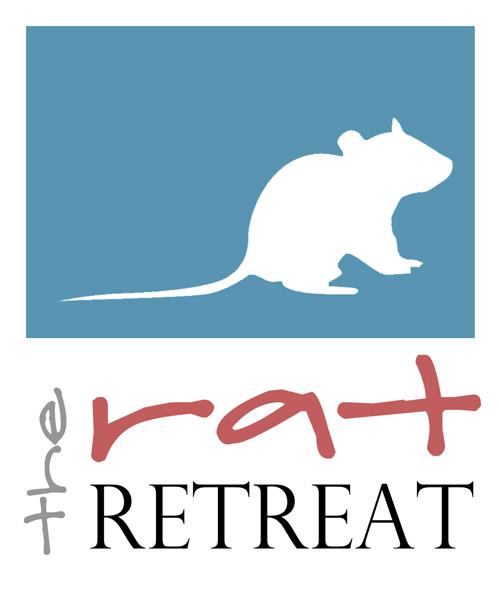 The Rat RetreatBoise, Idahowww.theratretreat.orgleisha.ratretreat@gmail.comThe Rat RetreatRat Adoption AgreementThis agreement is made and entered into on this the ____ day of _______20____ by and between The Rat Retreat, Inc. (hereafter known as "TRR") and (hereafter known as “Adopter) to set forth the terms and conditions of purchase and sale of a pet rat.Rat's Name(s): Date of Birth: (indicate if estimate)Description:Sex:ADOPTER agrees to purchase and TRR agrees to sell the aforementioned rat described above for the sum of $____.00 subject to the following terms (Please read and initial each paragraph):______TRR warrants that the above-described rat is in good health for a period of 72 hours subsequent to transfer of ownership, or has disclosed information regarding the health status of the rat at the time ADOPTER assumes ownership and TRR recommends that ADOPTER agrees to have said animal examined by a licensed veterinarian within 24 hours of transfer of ownership. ______ADOPTER must report to TRR any medical problems within the period of guarantee. If rat is deemed by a veterinarian to be in "unsound health" then ADOPTER may request a replacement rat if another rat is available for adoption. TRR reserves the right to make that decision. If there is not another rat available for adoption, ADOPTER will be placed on a waiting list for the next available rescue(s). If ADOPTER does not wish to wait, but wants to return the rat, adoption fee will then be considered a donation.______ADOPTER agrees that he/she is not acting as an agent in the purchase of this animal and at no time shall the animal be sold, given, or donated to any other person. In the event of the ADOPTER being unable to maintain the rat, TRR shall be informed and will give the animal sanctuary again at any age or in any state of health. The rat shall never be sold, leased, abandoned, or given to any pet shop, individual, or research establishment.______ADOPTER warrants that the rat will be kept in appropriate conditions for its health and welfare and shall not be neglected in any manner. (Appropriate conditions include a cage made of suitable materials at least 12" tall with 288 square inches of floor space for 2 rats, and an additional 100 square inches of floor space for each additional rat.)*______ADOPTER will treat the animal as a household pet, companion and family member and will never use the pet for fighting or any other "sport" in which one animal is pitted against another, and will never beat or taunt the rat in order to promote aggressive characteristics.In case of illness or injury, ADOPTER agrees to seek prompt veterinary care. ADOPTER agrees never to euthanize the rat except in the case of the pet's terminal illness or injury, or old age accompanied by pain and suffering, and in that case, the euthanasia must be performed by a licensed veterinarian.______ADOPTER understands that the above-mentioned rat is being sold as a non-breeding pet only. This is a condition of the purchase price stated above. The ADOPTER agrees that the rat shall not be used in breeding purposes of any kind, nor shall it be allowed to mix with rats of the opposite sex, whereby allowing the rat to engage in breeding. If the female rat becomes pregnant, or a male rat sires a litter, ADOPTER will immediately surrender rat, its offspring, and any money made by the sale of the offspring to TRR.______ADOPTER may request from TRR any and all information about the above-named rat, with the understanding that the rat has been rescued and TRR rescues are rarely accompanied by information and when they are, it is not always accurate.______ADOPTER owns home or has permission of landlord to have rats.*______ADOPTER agrees to always have two same-sex or altered rats to live together, or if I have a single rat, agree to give it at least 4 hours of human attention daily.If rat is purchased for a child, ADOPTER insures that an adult caretaker is willing to insure this pet receives daily attention and exercise, as well as proper food and bedding, and will not require a child to take sole responsibility, and will not threaten to get rid of the pet even if the child needs habitual reminders to do agreed-upon chores. (This is just part of being a child!) *______ADOPTER further understands that if there is a failure to uphold any part of this contract, of if the pet is neglected, maltreated, or is failing to receive adequate medical care, ADOPTER shall surrender the animal to TRR unconditionally and without financial restitution or compensation.This contract contains the entire agreement between the parties and no statements, promises or inducements made by either party that is not contained in this written agreement shall be valid or binding. This contract shall not be altered except upon mutual agreement and endorsements of both ADOPTER and TRR. This contract and any litigation hereafter will be governed by the state of Idaho.It is the purpose of this contract in part to advocate, advance, and perpetuate the safety and welfare of this animal(s) and to protect the interests of both the ADOPTER and the TRR. A breach by any party to this contract shall act as a release to the other from performing any of the obligations as otherwise agreed.Next section is for first-time adopters of The Rat Retreat only:Email address? ________________________________________________Do you currently have any other rats at home? Yes / NoIf so, what are their ages and genders? ____________________________________________Do you have other pets at home? Yes / NoIf so, list pets and breeds and why you believe they will not harm the rats: ____________________________________________________________________________ ________________________________________________________________________________________________________________________________________________________What bedding do you use or intend on using? _______________________________________Please list the name and phone number of your veterinarian:____________________________ADOPTER, PLEASE SIGN BELOW IN AGREEMENT TO THE TERMS STATED HEREIN.Name_____________________________________________Date___________________Street Address: ____________________________________________________________Phone Number: ____________________________________________________________